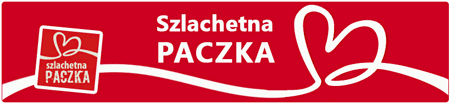 Chodzą tymi samymi ulicami albo mieszkają w klatce obok. Są „potrzebujący”: Ciebie, mnie, kogoś, czegoś. Pewnie sami woleliby być potrzebni, gdyby mogli wybierać……………… Dzięki szkolnej SZLACHETNEJ PACZCE możesz im pomóc.Możesz pomóc rodzinie w potrzebie dlatego włącz się do akcji,którą wspierają  również Twoi Nauczyciele i pozostali pracownicy szkoły !!!!Tak niewiele potrzeba żebyśmy wspólnie wywołali uśmiech, sprawili radość  i przywrócili potrzebującym  nadzieję w lepsze jutro.30 listopada  - 11 grudnia zbieramy środki finansowe i rzeczowe  dla wybranej przez nas potrzebującej RodzinyKOMU POMAGAMY ?Pani Agnieszka mieszka z mężem Grzegorzem  w niewielkim mieszkaniu wraz z dziećmi: Sylwią , Kasią , Maćkiem , Wiktorią , Amelią , Kubą i wnuczkiem Bartusiem.Sytuacja finansowa tej rodziny niegdyś była stabilna, aż do momentu, kiedy zamknięto tartak, w którym pracował pan Grzegorz. Miało to miejsce 10 lat temu i od tamtej pory jest coraz gorzej. Po długich poszukiwaniach pracy panu Grzegorzowi udało się zatrudnić na pół etatu jako konserwator. Pani Agnieszka nie pracuje, ponieważ nie ma komu zostawić pod opieką dzieci. Próbuje znaleźć dorywczą pracę, taką którą  mogłaby wykonywać w domu. Rodzina najbardziej potrzebuje pralki, ponieważ przy tak ogromnej ilości członków rodziny pani Agnieszka musi prać niemal codziennie, a stara pralka już ledwie spełnia swoje zadanie. Często się psuje, a niestety rodzinę nie stać na ciągłe naprawy. Poza tym rodzina potrzebuje  żywności, bo to podstawa, na którą nie zawsze ich stać, a także artykułów szkolnych. POTRZEBY RODZINY:P R A L K A !!!!!! I Żywność trwała:Podstawowe produkty żywnościowe: Herbata, Kasza, Cukier, Konserwy mięsne, Kawa, Makaron, Olej, Ryż, Mąka, Dżem II Środki czystości i artykuły higienicznePotrzebne środki czystości: Proszek do prania, Płyn do mycia naczyń, Mydło/żel myjący, Pasta do zębów, Płyny czyszczące, Szampon, Szczoteczka do zębów III Odzież , obuwie ODZIEŻ OBUWIE IV Materiały szkolne:Zeszyty, Farbki, Plecak, Bloki, Klej, Nożyczki, Przybory do pisania, Kredki Inne: Plecaki sztuk trzy. V Wyposażenie mieszkania:Koc, Ręczniki, Pościel ,Czajnik Koce  dwa, trzy to tak minimum, bo u tej rodziny jest bardzo, bardzo zimno w mieszkaniu. 
VII. Inne potrzeby :Duża szafa z wieloma półkami, oraz uchwyty do mebli ,większość ze starych mebli się pourywała i ciężko jest otwierać poszczególne szafki VIII Szczególne upominki:2 x damski zestaw kosmetyków, 1 x męski zestaw kosmetyków, perfumy o kwiatowym zapachu, elektryczna maszynka do golenia, zestaw klocków lego, zabawkowy traktor (bardzo ważne, bo to dla 3-letniego Bartka, który sam o to poprosił! :), słuchawki, tor samochodowy. 
Zobaczyć radość w oczach dziecka i szczęście ubogiej rodziny jest niezwykle wzruszające. To bezcenne doświadczenie  uświadamia nam jak wiele mamy , podziel się i poczuj radość płynącą z dawania!!!!!!!!Szczegółowe informacje uzyskasz u opiekunek szkolnego wolontariatu  pp. J. Kindlik i A. Jankowskiej LpImięRodzaj (letnie/zimowe/ przejściowe)Kategoria (bluzka, spodnie, kurtka itp.)RozmiarSylwetkaUwagi1Macieksportowe bluzySszczupły2Macieksportowespodnie1,80 m3MaciekprzejściowekoszulkiXSkrótki rękaw4Macieksportowa, zimowakurtka425Ameliazimoweleginsy (getry)8szczupła6Ameliaprzejściowebluzeczki1,34m r.8krótki i długi rękaw7Wiktoriazimoweleginsy (getry)8szczupła8Wiktoriaprzejściowebluzeczki 1,4m r.8krótki i długi rękaw9Jakubzimowedresy1,15m r.5szczupły10Bartekzimowedresydla 3 latkamały chłopczyk11Agnieszkaprzejściowebluzki1,58mprzeciętna budowakrótki rękawLpImięRodzaj (letnie / zimowe / przejściowe)Kategoria (klapki, tenisówki, kozaki itp.)RozmiarUwagi1Ameliazimowekozaczki342Wiktoriazimowekozaczki 343Jakubzimowetrapery29przylepiec4Agnieszkazimowekozaki37płaskie5Kazimierzzimowetrapery41płaskie6Sylwiazimowekozaki36płaskie